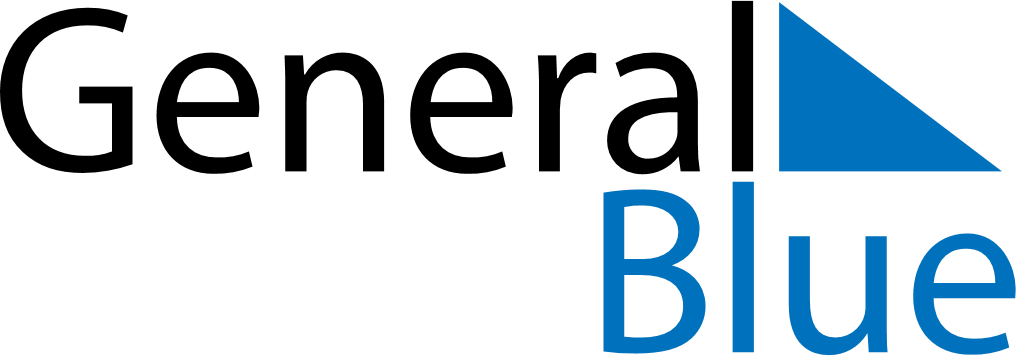 2020 – Q2Colombia  2020 – Q2Colombia  2020 – Q2Colombia  2020 – Q2Colombia  2020 – Q2Colombia  AprilAprilAprilAprilAprilAprilAprilMondayTuesdayWednesdayThursdayFridaySaturdaySunday123456789101112131415161718192021222324252627282930MayMayMayMayMayMayMayMondayTuesdayWednesdayThursdayFridaySaturdaySunday12345678910111213141516171819202122232425262728293031JuneJuneJuneJuneJuneJuneJuneMondayTuesdayWednesdayThursdayFridaySaturdaySunday123456789101112131415161718192021222324252627282930Apr 5: Palm SundayApr 9: Maundy ThursdayApr 10: Good FridayApr 12: Easter SundayMay 1: Labour DayMay 25: Ascension DayJun 15: Corpus ChristiJun 22: Sacred HeartJun 29: Saints Peter and Paul